UWAGA na Kleszcze, jak się przed nimi chronić? 31.05.2019 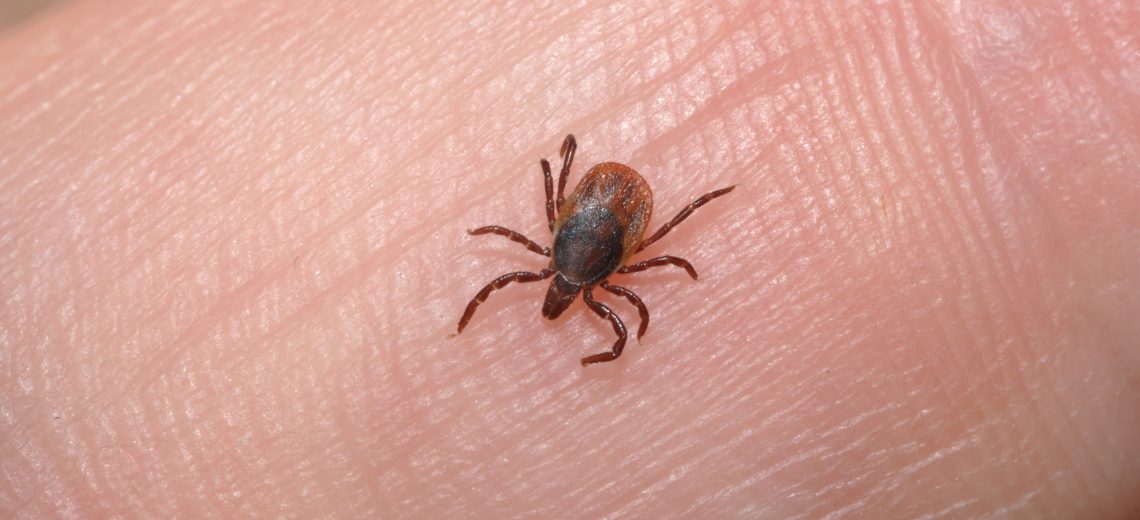 Wiosna i miesiące letnie sprzyjają częstszemu korzystania z form wypoczynku na świeżym powietrzu w parkach i lasach oraz noszeniu lżejszego ubioru, zwiększają równocześnie ryzyko pokąsania przez kleszcze mogące przenosić groźne dla zdrowia, bakterie, wirusy i pierwotniaki.W Polsce, podobnie jak w pozostałej części Europy, z roku na rok obserwuje się rosnącą liczbę zachorowań na boreliozę. W 2017 r. w Polsce zgłoszono 21 516 przypadków boreliozy (dane są w trakcie weryfikacji i mogą ulec zmianie). Zapadalność wyniosła 56/100 tys. mieszkańców, 10,8% osób zdiagnozowanych zostało poddanych leczeniu w warunkach szpitalnych. Dla porównania w 2016 r. zanotowano w Polsce 21 200 przypadków boreliozy, przy zapadalności 55,2/100 000 mieszkańców i 12,4 % chorych skierowanych do hospitalizacji. Z kolei w 2015 r. odnotowano na terenie naszego kraju 13 625 przypadków boreliozy, przy zapadalności 35,4/100 000 mieszkańców, a 14% chorych hospitalizowano. Do roku 2012 liczba zgłoszonych przypadków boreliozy nie przekraczała 10 000 rocznie. W 2017 r. największą liczbę rozpoznań boreliozy odnotowano w województwach: małopolskim, śląskim, mazowieckim, lubelskim, podlaskim, pomorskim oraz warmińsko-mazurskim.Pamiętaj!Jak najwcześniejsze usunięcie kleszcza znacząco zmniejsza ryzyko ewentualnego zakażenia. Ocenia się, że nawet jeśli kleszcz był zakażony to w przypadku usunięcia go ze skóry do 12 godzin od momentu ukąszenia – liczba krętków boreliozy, która przedostanie się do organizmu człowieka będzie zbyt mała, aby spowodować zakażenie.Ryzyko kontaktu z kleszczem można ograniczyć poprzez:noszenie długich spodni (nogawki należy wpuścić do skarpetek), koszul z długim rękawem,stosowanie repelentów (preparaty odstraszające) zgodnie z zaleceniami producenta nie należy wydłużać odstępów czasu pomiędzy ich stosowaniem, ponieważ ochrona staje się wtedy nieskuteczna.Zwykle nie czuć ukąszenia przez kleszcza, gdyż posiadają one w swojej ślinie specjalne substancje znieczulające, dlatego też:po wizycie w lesie lub innym miejscu bytowania kleszczy należy dokładne obejrzeć całe ciało,wstępne oględziny należy zrobić jeszcze przed wejściem do domu, ponieważ kleszcze przyniesione w ubraniu do domu potrafią przeżyć w pomieszczeniach wiele miesięcy,następnie należy obejrzeć dokładnie również zakryte części ciała, w tym również przejrzeć włosy u dzieci, po zauważeniu kleszcza, należy jak najszybciej go usunąć.Jak właściwie usunąć kleszcza?należy specjalnym zestawem do usuwania kleszczy lub pęsetą ująć kleszcza przy samej skórze i pociągnąć ku górze zdecydowanym ruchem, jak najmniej przy nim manipulować lub zgniatać,nie należy smarować kleszcza żadną substancją, aby nie zwiększać ryzyka zakażenia,miejsce ukłucia należy zdezynfekować,jeśli usunięcie kleszcza sprawia trudności lub nie mamy w tym wprawy, należy zwrócić się o pomoc do lekarza.Kiedy kleszcze są najbardziej aktywne?Kiedy rozpoczynają swoją aktywność sezonowa?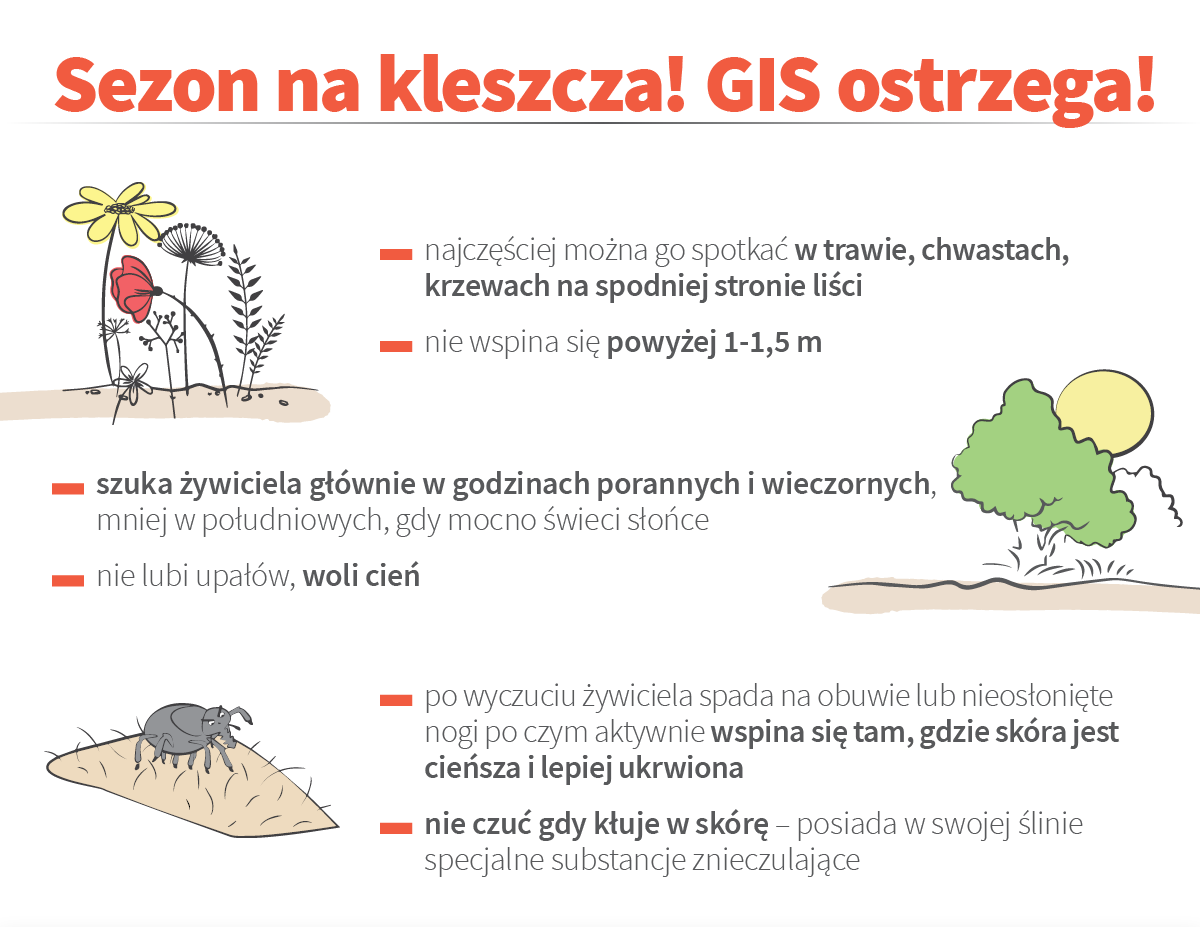 Gdy temperatury w ciągu doby przekroczą 5-7°C i jest wilgotno. Począwszy od marca po przebudzeniu ze snu zimowego muszą znaleźć żywiciela.  Pierwszy szczyt aktywności sezonowej przypada na marzec-czerwiec, drugi zaś przypada we wrześniu. Aktywność kleszczy kończy się z chwila obniżenia średnia temperatura powietrza poniżej 5-7°C co zazwyczaj w Polsce przypada w październiku i listopadzie. Sezon aktywności może być zaburzony poprzez anomalie występujące w przyrodzie, kleszcza można spotkać nawet w grudniu, gdy temperatury dobowe przekroczą 5-7°C.